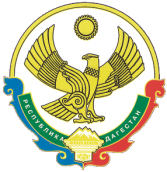 РЕСПУБЛИКА ДАГЕСТАН ТАРУМОВСКИЙ РАЙОН АДМИНИСТРАЦИЯ МУНИЦИПАЛЬНОГО ОБРАЗОВАНИЯ «СЕЛО КАРАБАГЛЫ»20.07.2017 г.                                                                                                                 с.КарабаглыПостановление №21«Об утверждении Программы  «Комплексное развитие систем
коммунальной инфраструктуры  на территории МО «село Карабаглы»
на 2017-2025гг»Руководствуясь Федеральным законом от 06.10.2003г. № 131-ФЗ «Об общих принципах организации местного самоуправления в Российской Федерации», Уставом муниципального образования «село Карабаглы», постановлением Правительства Российской Федерации от 14.06.2013 № 502 «Об утверждении требований к программам комплексного развития систем коммунальной инфраструктуры поселений, городских округов», рассмотрев проект программы «Комплексное развитие систем коммунальной инфраструктуры сельского поселения «село Карабаглы» на 2017-2025гг

постановляю:1. Утвердить программу «Комплексное развитие систем коммунальной инфраструктуры сельского поселения «село Карабаглы» на 2017-2025гг.» согласно приложению.
2. Установить, что указанные объёмы финансирования ежегодно корректируются в соответствии с утверждённым бюджетом на очередной календарный год.
3. Опубликовать настоящее Решение  и разместить на официальном сайте Администрации сельского поселения «село Карабаглы» Тарумовского района в информационно-телекоммуникационной сети «Интернет».Глава администрации МО «село Карабаглы»                                                                                    Капиев В.А.Согласовано:                                                                              Приложение к постановлениюУправление Роспотребнадзора                                          администрации МО «село Карабаглы»	По РД в Тарумовском районе                                                        №21 от 20.07.2017 г.	_______________	ПРОГРАММА
«Комплексное развитие систем коммунальной инфраструктурысельского поселения «село Карабаглы» на 2017-2025гг.»
СОДЕРЖАНИЕ:                                                   Раздел 1. ПАСПОРТпрограммы «Комплексное развитие систем коммунальной инфраструктурысельского поселения «село Карабаглы» на 2017-2025гг.»Раздел 2. Характеристика существующего состояния систем коммунальной инфраструктуры МО «село Карабаглы»              Одним из основополагающих условий развития сельского поселения МО «село Карабаглы» является комплексное развитие систем жизнеобеспечения сельского поселения. Этапом, предшествующим разработке основных мероприятий Программы комплексного развития систем коммунальной инфраструктуры сельского поселения (далее – Программа), является проведение анализа и оценки социально-экономического и территориального развития сельского поселения.Анализ и оценка социально-экономического и территориального развития муниципального образования, а также прогноз его развития проводится по следующим направлениям:- перспективный спрос коммунальных ресурсов;- состояние коммунальной инфраструктуры.Программа предусматривает повышение качества предоставления коммунальных услуг, стабилизацию и снижение удельных затрат в структуре тарифов и ставок оплаты для населения, создание условий, необходимых для привлечения организаций различных организационно-правовых форм к управлению объектами коммунальной инфраструктуры, а также инвестиционных средств внебюджетных источников для модернизации объектов коммунальной инфраструктуры, улучшения экологической обстановки.Программа направлена на обеспечение надежного и устойчивого обслуживания потребителей коммунальными услугами, снижение износа объектов коммунальной инфраструктуры, модернизацию этих объектов путем внедрения ресурсо-энергосберегающих технологий, разработку и внедрение мер по стимулированию эффективного и рационального хозяйствования организаций коммунального комплекса, привлечение средств внебюджетных инвестиционных ресурсов       2.1. Жилищное хозяйство По данным генерального плана на 2017 год в администрации МО «село Карабаглы»  - 7 двухэтажных домов, остальные все одноэтажные. В администрации МО «село Карабаглы» числится 224 жилых дома. Все дома находятся в частной  собственности граждан. Все  дома подключены к природному газу,  Средний процент износа жилого фонда составляет 45%.  Ремонтом жилого фонда занимаются собственники жилья.     2.2.Энергетическое хозяйствоЭлектроснабжение Тарумовского района Республики Дагестан осуществляется от ОМРСК г. Пятигорск По территории МО «село Карабаглы» проходят следующие воздушные линии:  - ВЛ 330кВ - ВЛ 110кВ ПС Электрические сети 110-220 кВ, проходящие по территории МО «село Карабаглы»  выполнены воздушными двухцепными.  Существующие линии электропередач выполнены на железобетонных опорах За время эксплуатации электрических сетей на сегодняшний день 12 из них находятся в аварийном состоянии. При сильных порывах ветра возникают аварийные ситуации, связанные с поломкой опор. Поэтому появляется необходимость в реконструкции существующих ВЛ отработавших нормативный срок эксплуатации и выработавших свой ресурс.Проектные решения приняты на основании подсчетов существующих и проектируемых нагрузок  и с учетом обеспечения надежного электроснабжения потребителей и в соответствии с их категорией и оптимальной загрузкой  трансформаторов питающих подстанции.  Для покрытия, проектируемого на расчетный срок роста электрических нагрузок в муниципальном образовании «село Карабаглы», потребуется замена трансформаторов на ПС «Карабаглинский», так как подстанция не обеспечивает надежную работу в аварийном режиме и не имеет резерв мощности для дальнейшего развития территории.  2.3. Водопроводно-канализационное хозяйствоОбеспечение населения доброкачественной питьевой водой и в достаточном количестве является одной из основных задач. Зоны санитарной охраны источников водоснабжения не установлены. Водоснабжение в МО «село Карабаглы» осуществляется из артезианских скважин их всего- 3. Контроль за качеством воды, подаваемой на хозяйственно -питьевые нужды, ведёт ТО Управления Роспотребнадзора по РД в г. КизляреВ МО «село Карабаглы» сетей и сооружений хозяйственно-бытовой канализации нет. Жилой фонд оборудован дворовыми туалетами .Раздел 3. План развития МО «село Карабаглы»Схема территориального планирования, прежде всего, предусматривает расширение территориальных границ населенного пункта МО «село Карабаглы» :формирование земельных участков общей площадью 16 га, расположенных в с. Карабаглы в кадастровом квартале, включение в границы населенного пункта .Затем в плане развития сельского поселения «село Карабаглы» на период до 2025 года предусматривается размещение следующих объектов капитального строительства местного значения:3.1. В сфере образования:- в с. Карабаглы предусматривается организация дополнительной дошкольной группы вместимостью 20 детей в детском саду «Радуга» 3.2. В сфере культуры:- в с.Карабаглы – реконструкция клубного учреждения. 3.3. В сфере физической культуры и спорта:- в с. Карабаглы – спортивные секции по футболу.3.4. В сфере водоснабжения:- по первому поясу ЗСО необходимо выполнить следующие мероприятия: должна быть озеленена, огорожена от несанкционированных доступов; - устройство для нужд пожаротушения подъездов с твердым покрытием для возможности  забора воды пожарными машинами непосредственно из водоемов (расчетный период).3.5. В сфере электроснабжения планируется:- реконструкция наружного освещения улиц и проездов;- внедрение современного электроосветительного оборудования, обеспечивающего экономию электрической энергии.3.6. Организация сбора и вывоза ТБО:- улучшение санитарного состояния территорий сельского поселения;- стабилизация  и последующее уменьшение образования бытовых отходов;- улучшение экологического состояния сельского поселения;- обеспечение надлежащего сбора  и транспортировки ТБО.Раздел 4. Перечень мероприятий и целевых показателейМероприятия по строительству, реконструкции и техническому перевооружению направлены на повышение степени надежности, качества предоставляемых услуг, улучшению экологического состояния окружающей среды, обеспечение доступности предоставляемых услуг всем группам потребителей.4.1. В сфере водоснабжения:Основными целевыми индикаторами реализации мероприятий программы комплексного развития системы водоснабжения потребителей поселения являются:1. по первому поясу ЗСО необходимо выполнить следующие мероприятия: должна быть озеленена, огорожена от несанкционированных доступов;2. строительство магистральных сетей d 100мм, протяженностью 2,0 км.4.2. В сфере водоотведения:На территории МО «село Карабаглы» сооружений хозяйственно - бытовой канализации нет. Жилой фонд оборудован дворовыми туалетами и выгребными ямами. 4.3. В сфере электроснабжения:Основными целевыми индикаторами реализации мероприятий программы комплексного развития системы электроснабжения потребителей поселения являются:1. Реконструкция существующего наружного освещения улиц и проездов;2. Замена старых и внедрение современного электроосветительного оборудования, обеспечивающего экономию электрической энергии;Раздел 5. Анализ фактических и плановых расходов на финансирование мероприятий, предусмотренных подпрограммойОсновными источниками финансирования мероприятий программы являются:-средства республиканского бюджета;- средства районного бюджета-средства бюджета сельского поселения «село Карабаглы»;- иные средства, предусмотренные законодательством.Бюджетные ассигнования, предусмотренные в плановом периоде 2017-2025 годов, будут уточнены при формировании проектов бюджета поселения с учетом  изменения ассигнований областного бюджета.Объемы финансирования за счет средств бюджета сельского поселения « село Карабаглы» определяются после утверждения соответствующих инвестиционных программ и закладываются при утверждении бюджетов на соответствующий год. Финансирование мероприятий подпрограммы из республиканского бюджета. Привлечение средств в местный бюджет предполагается посредством предоставления межбюджетных трансфертов на условиях софинансирования в соответствии с законодательством.Привлечение средств из внебюджетных источников предполагается на долевой основе в порядке и на условиях, предусмотренных законодательством.Перечень мероприятий и плановые расходы на их реализацию программы представлены в таблице (Прилагаются):ПЕРЕЧЕНЬ ПРОГРАММНЫХ МЕРОПРИЯТИЙ И ПЛАНОВЫЕ РАСХОДЫ НА ИХ РЕАЛИЗАЦИЮ ПО ПРОРГАММЕ «КОМПЛЕКСНОЕ РАЗВИТИЕ СИСТЕМ КОММУНАЛЬНОЙ ИНФРАСТРУКТУРЫ  СЕЛЬСКОГО ПОСЕЛЕНИЯ НА 2017-2025 гг.»Тыс.руб.368886 Республика Дагестан, Тарумовский район, с.Карабаглы, ул. Новая – 4. karabagl2014@mail.ru1. Паспорт Программы.2. Характеристика существующего состояния коммунальной инфраструктуры.3. План развития  муниципального образования «село Карабаглы»4. Перечень мероприятий и целевых показателей программы.5. Анализ фактических и плановых расходов на финансирование мероприятий, предусмотренных подпрограммой.Наименование программы:«Комплексное развитие систем коммунальной инфраструктуры сельского поселения «село Карабаглы» на 2017-2025гг.Ответственный исполнитель программы:Администрация МО «село Карабаглы» Соисполнитель программы:-Цели программы:Оптимизация, развитие модернизация и строительство коммунальных систем электроснабжения, водоснабжения, водоотведения для сохранения работоспособности  и обеспечения целевых параметров улучшения их состояния на основании утвержденной программы социально-экономического развития сельского поселения «село Карабаглы»  .Задачи программы:- Повышение качества работы коммунальных систем;- снижение параметра износа оборудования;замена морально устаревшего и физически изношенного оборудования -создание благоприятных условий для привлечения инвестиций в жилищно- коммунальное хозяйство;- определить виды сетей и объектов инженерно-технического обеспечения, строительство которых планируется вести; определить стоимость строительства объектов по укрупненным показателям;- повышение надежности и качества услуг по водоснабжению;- улучшение состояния окружающей среды, создание благоприятных условий труда и быта для проживания жителей сельского поселения.Целевые показатели программы:В результате реализации Программы будут достигнуты следующие показатели: подведение водопровода к домам индивидуальной застройки, «село Карабаглы» улучшение водоснабжения; повышение качества и надежности водоснабжения потребителей; устранение причин возникновения аварийных ситуаций, угрожающих жизнедеятельности человека; снижение эксплуатационных затрат; физической доступности коммунальных ресурсов;экономической доступности коммунальных ресурсов; надежности и безопасности поставки коммунальных ресурсов; качества коммунальных услуг; экологической безопасности производства коммунальных ресурсов и услуг; эффективности производства и передачи коммунальных ресурсовСрок и этапы реализации программы2017– 2025 годыОбъемы требуемых капитальных вложенийВыполнение программы предусматривает привлечение средств:-республиканского бюджета – 3,5 млн.руб.;  /5 лет/- бюджет Тарумовского района – 6,2 тыс.руб.;- местного бюджета – 3 млн.руб.Объем финансирования Программы составляет  12,5 тыс. рублей из различных источников бюджета, по годам:2017г – 225 тыс.руб.2018г – 4,9 тыс.руб.2019г – 1,35 тыс.руб.2020г – 1,4 тыс.руб.2021г – 450 тыс.руб.до 2025 –   4,250 тыс.руб.Ожидаемые результаты реализации программы- обеспечение надежности и стабильности водоснабжения потребителей, присоединенных к сетям;- повышение качества предоставления коммунальных услуг;- повышение уровня энергобезопасности;- снижение потерь энергоресурсов;- приведение сетей в нормативное состояние№ п/пНаименование мероприятияЦели реализации мероприятийИсточники финансированиявсего20172018201920202021До 20251Система водоснабжения210210----1.1.Бурение артскважиныПовышение надежности работы системы водоснабжения (резервный водоисточник), обеспечение населения качественной питьевой водой  в полном объеме.Республиканский бюджет-------1.1.Бурение артскважиныПовышение надежности работы системы водоснабжения (резервный водоисточник), обеспечение населения качественной питьевой водой  в полном объеме.Бюджет Тарумовского района--- ----1.1.Бурение артскважиныПовышение надежности работы системы водоснабжения (резервный водоисточник), обеспечение населения качественной питьевой водой  в полном объеме.Местный бюджет-------1.2Восстановление (реконструкция) скважины Повышение надежности работы системы водоснабжения (резервный водоисточник), обеспечение населения качественной питьевой водой  в полном объеме.Республиканский бюджет-------1.2Восстановление (реконструкция) скважины Повышение надежности работы системы водоснабжения (резервный водоисточник), обеспечение населения качественной питьевой водой  в полном объеме.Бюджет Тарумовского района-------1.2Восстановление (реконструкция) скважины Повышение надежности работы системы водоснабжения (резервный водоисточник), обеспечение населения качественной питьевой водой  в полном объеме.Местный бюджет--100010001000100080001.3Строительство магистральных сетей d 100мм, протяженностью 2,0 км в сельском поселенииПовышение надежности работы системы водоснабжения, обеспечение населения качественной питьевой водой  в полном объемеРеспубликанский бюджет-------1.3Строительство магистральных сетей d 100мм, протяженностью 2,0 км в сельском поселенииПовышение надежности работы системы водоснабжения, обеспечение населения качественной питьевой водой  в полном объемеБюджет Тарумовского района 1.3Строительство магистральных сетей d 100мм, протяженностью 2,0 км в сельском поселенииПовышение надежности работы системы водоснабжения, обеспечение населения качественной питьевой водой  в полном объемеМестный бюджет2Сфера дорожного хозяйства2562.1Ремонт и содержание внутрипоселковых дорогОбеспечение безопасности дорожного движенияРеспубликанский бюджет2.1Ремонт и содержание внутрипоселковых дорогОбеспечение безопасности дорожного движенияБюджет Тарумовского района 2.1Ремонт и содержание внутрипоселковых дорогОбеспечение безопасности дорожного движенияМестный бюджет (дорожный фонд)256-----3Социально-культурная сфера3.1Строительство плоскостных сооружений (спортивной площадки)Повышение социально-культурного уровняРеспубликанский бюджет3.1Строительство плоскостных сооружений (спортивной площадки)Повышение социально-культурного уровняБюджет Тарумовского района 3.1Строительство плоскостных сооружений (спортивной площадки)Повышение социально-культурного уровняМестный бюджетВСЕГО по программе:12000,46646610001000100010008000